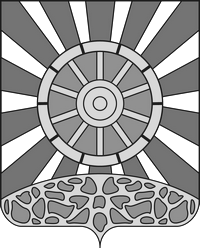 УНИНСКАЯ РАЙОННАЯ ДУМА КИРОВСКОЙ ОБЛАСТИ ПЯТОГО СОЗЫВАРЕШЕНИЕ14.09.2021                                                                                                         №507пгт УниО внесении изменений в решение Унинской районной Думы от 31.01.2017 №52   «Об утверждении положения о муниципальной службе в муниципальном образовании  Унинский  муниципальный район  Кировской области»В соответствии с Федеральным законом от 06.10.2003 N 131-ФЗ "Об общих принципах организации местного самоуправления в Российской Федерации", Федеральным законом от 02.03.2007 N 25-ФЗ "О муниципальной службе в Российской Федерации", Федеральным законом от 30.04.2021 N 116-ФЗ "О внесении изменений в отдельные законодательные акты Российской Федерации", Уставом муниципального образования Унинский муниципальный район, Унинская районная Дума РЕШАЕТ:1. Внести изменения в решение Унинской районной Думы от 31.01.2017 № 52 «Об  утверждении положения о муниципальной службе в муниципальном образовании  Унинский  муниципальный район  Кировской области» (в редакции от 25.04.2017 № 86, 21.07.2017 № 120, 22.09.2017 № 141, 25.10.2017 № 154, 14.02.2018 №199, 24.09.2018 № 242, 21.12.2018 № 269, от 30.01.2019 № 282, от 21.02.2020 № 378,  от 24.04.2020 № 396, от 25.08.2020 №420, от 25.09.2020 №431, от 24.11.2020 №447, далее - Решение, Положение):Пункт 9 части 1 статьи 3.2 Положения изложить в новой редакции:«9)сообщать в письменной форме представителю нанимателя (работодателю) о прекращении гражданства Российской Федерации либо гражданства (подданства) иностранного государства - участника международного договора Российской Федерации, в соответствии с которым иностранный гражданин имеет право находиться на муниципальной службе, в день, когда муниципальному служащему стало известно об этом, но не позднее пяти рабочих дней со дня прекращения гражданства Российской Федерации либо гражданства (подданства) иностранного государства - участника международного договора Российской Федерации, в соответствии с которым иностранный гражданин имеет право находиться на муниципальной службе;».Часть 1 статьи 3.2 Положения дополнить пунктом 9.1 следующего содержания:« 9.1) сообщать в письменной форме представителю нанимателя (работодателю) о приобретении гражданства (подданства) иностранного государства либо получении вида на жительство или иного документа, подтверждающего право на постоянное проживание гражданина на территории иностранного государства, в день, когда муниципальному служащему стало известно об этом, но не позднее пяти рабочих дней со дня приобретения гражданства (подданства) иностранного государства либо получения вида на жительство или иного документа, подтверждающего право на постоянное проживание гражданина на территории иностранного государства;».Пункт 6 части 1 статьи 3.5 Положения изложить в новой редакции:«6) прекращения гражданства Российской Федерации либо гражданства (подданства) иностранного государства - участника международного договора Российской Федерации, в соответствии с которым иностранный гражданин имеет право находиться на муниципальной службе;».Пункт 7 части 1 статьи 3.5 Положения изложить в новой редакции:«7) наличия гражданства (подданства) иностранного государства либо вида на жительство или иного документа, подтверждающего право на постоянное проживание гражданина на территории иностранного государства, если иное не предусмотрено международным договором Российской Федерации;».Пункт 2 части 2 статьи 5.1 Положения исключить. Статью 4.1 Положения дополнить частью 3 следующего содержания:«3. Гражданин Российской Федерации, имеющий гражданство (подданство) иностранного государства, которое не прекращено по не зависящим от него причинам, в исключительных случаях в порядке, определенном Президентом Российской Федерации, может быть принят на муниципальную службу и назначен на должность, при замещении которой не требуется оформление допуска к государственной тайне.».Статью 11.8 Положения дополнить абзацем первым следующего содержания:«Муниципальный служащий, имеющий гражданство (подданство) иностранного государства, которое не прекращено по не зависящим от него причинам, в исключительных случаях в порядке, определенном Президентом Российской Федерации, может продолжить проходить службу на замещаемой им должности или может быть переведен с его согласия на иную должность при условии, что при замещении таких должностей не требуется оформление допуска к государственной тайне.»2. Настоящее решение подлежит опубликованию в Информационном бюллетене муниципальных правовых актов органов местного самоуправления Унинского района и размещению на официальном сайте Унинского района.Председатель Унинской районной Думы                      				 А.Н. ПантелеевГлава Унинского района	                				 Т.Ф. Боровикова